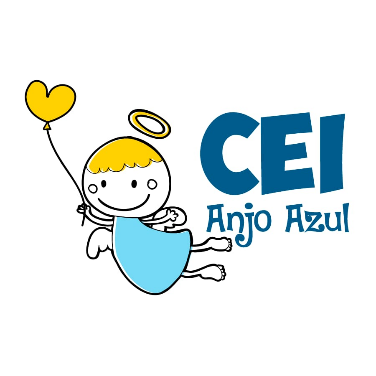 CENTRO DE EDUCAÇÃO INFANTIL ANJO AZULRua 31 de Março/nº 1508Lacerdópolis – SCCEP: 89660 000 Fone: (49) 3552 0279E-mail: ceianjoazullacerdopolis@gmail.comBlog: www.ceianjoazul.blogspot.comProfessora: Maiara Barbosa
Professora auxiliar: Letícia Viganó Resmini
Coordenadora: Marizane Dall’Orsoletta
Turma: PRÉ I
Semana: 13 à 17 de julho de 2020.
Carga horária: 15 horas semanais (plataforma/grupo WhatsApp).SUGESTÕES DE EXPERIÊNCIAS DE APRENDIZAGEMObservação: Os pais que quiserem, podem postar em suas redes sociais as crianças realizando as atividades/experiências. São experiências de aprendizagens que poderão ser repetidas durante o período. Aproveite cada momento com seus filhos. “Família e escola: uma parceria de sucesso!”Assistir ao vídeo: E o dente ainda doía.Disponível no link: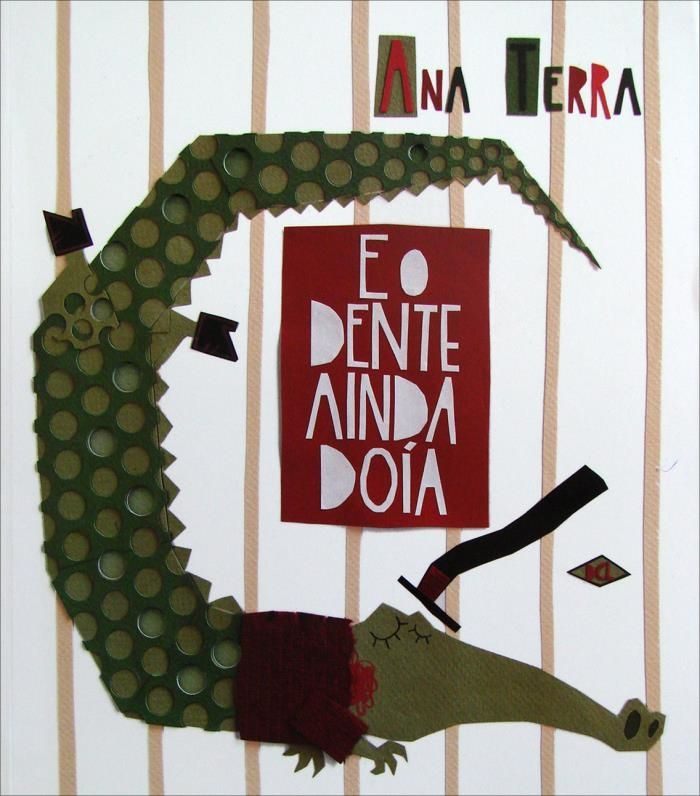 https://www.youtube.com/watch?v=rzj_dcYaosM&feature=youtu.beEm seguida, conversem sobre o livro: Quais animais aparecem na história?Qual o seu preferido? Qual problema do jacaré?O jacaré resolveu o seu problema?Você gostou do livro?Vamos desenhar?Você lembra de todos os animais que apareceram na história?Use sua criatividade, capricho e muitas cores e realize um lindo desenho. Para esta experiência você vai precisar de:Fichas de papel escritos os números de 1 a 10;Alguns prendedores.Em seguida, você deverá olhar o número escrito na ficha e colocar a quantidade de prendedores correspondente.Exemplo: 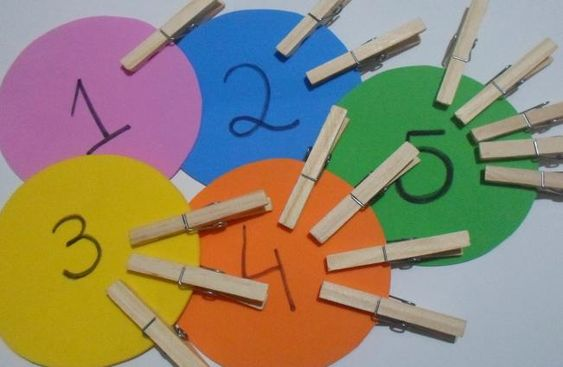 Você lembra o que os coelhos deram ao jacaré para que o dente parasse de doer?Isso mesmo! CENOURAS!Que tal junto com sua família realizar um delicioso bolo de cenoura?Ingredientes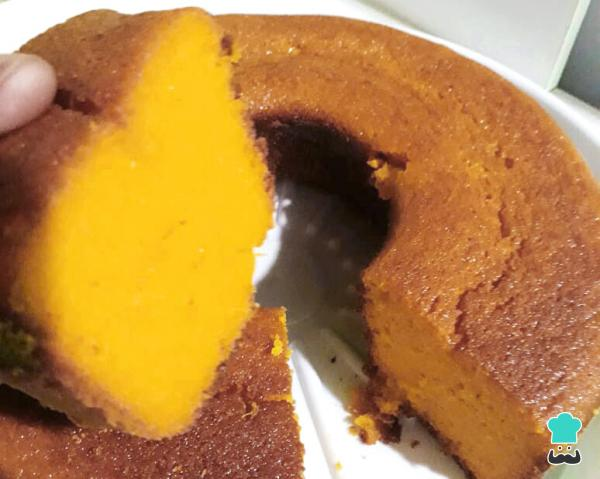 1/2 xícara (chá) de óleo3 cenouras médias raladas4 ovos2 xícaras (chá) de açúcar2 e 1/2 xícaras (chá) de farinha de trigo1 colher (sopa) de fermento em póModo de fazerEm um liquidificador, adicione a cenoura, os ovos e o óleo, depois misture.Acrescente o açúcar e bata novamente por 5 minutos.Em uma tigela ou na batedeira, adicione a farinha de trigo e depois misture novamente.Acrescente o fermento e misture lentamente com uma colher.Asse em um forno preaquecido a 180° C por aproximadamente 40 minutos.EM SEGUIDA, É SÓ DEGUSTAR!Vamos montar um jogo da memória?Materiais:Papel ou papelão;Canetinhas ou lápis de cor.Modo de fazer:Corte os papeis em quadrados; Em um papel realize o número, em outro a quantidade que ele representa.Observação: realizar do número 1 ao 10.JOGUE COM SUA FAMÍLIA E DIVIRTA-SE MUITO!Exemplo: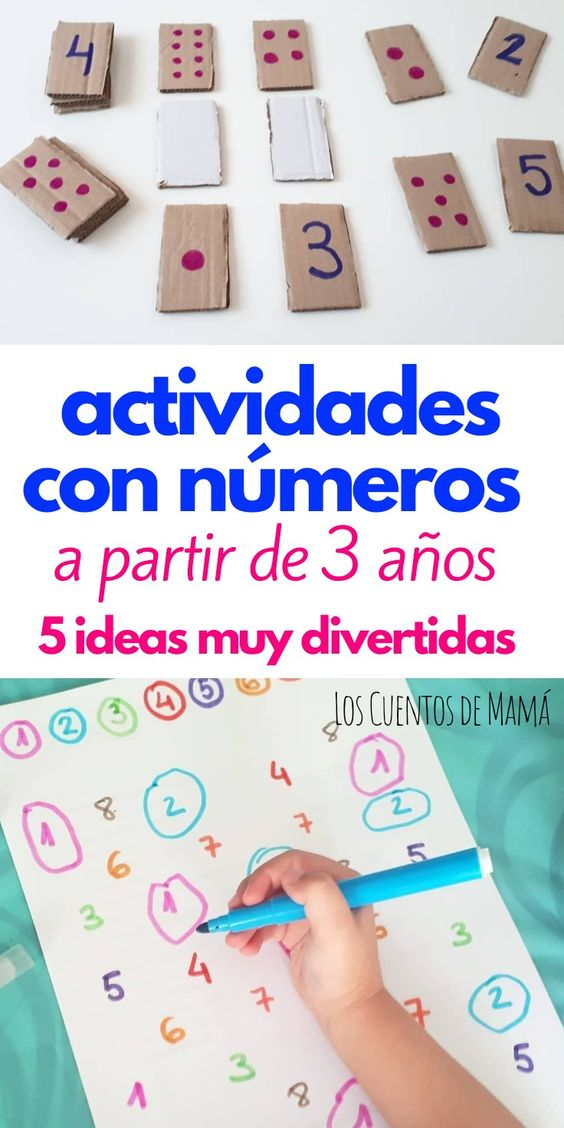 